На основании пункта 1 статьи 22, пункта 3.2 статьи 23 Устава Профессионального союза работников народного образования и науки Российской Федерации, постановления президиума Астраханской городской территориальной организации Профессионального союза работников народного образования и науки Российской Федерации № 27-1 от 25.12.2023 г.ПРОФСОЮЗНЫЙ КОМИТЕТ ПОСТАНОВЛЯЕТ:1. Созвать собрание первичной профсоюзной организации МБОУ/МБДОУ/МБУ ДО г. Астрахани «_________________________» ___.___.______г. 2. Провести собрание первичной профсоюзной организации МБОУ/МБДОУ/МБУ ДО г. Астрахани «_________________________» в ___________________________________ в ___ часов ___ минут.3. Предложить следующую повестку дня собрания:Об отчете профсоюзного комитета первичной профсоюзной организации о работе за период с 20__ года по 20__ год.Об отчете контрольно-ревизионной комиссии первичной профсоюзной организации о работе за период с 20__ года по 20__ год.О прекращении полномочий выборных органов первичной профсоюзной организации.Об избрании председателя первичной профсоюзной организации. Об избрании профсоюзного комитета первичной профсоюзной организации. Об избрании контрольно-ревизионной комиссии первичной профсоюзной организации. 4. Утвердить план подготовки собрания первичной профсоюзной организации МБОУ/МБДОУ/МБУ ДО г. Астрахани «_________________________» (приложение к настоящему постановлению).5. Председателю первичной профсоюзной организации ____________________ разместить информацию о проведении собрания с указанием даты, времени и места проведения собрания в профсоюзном уголке первичной профсоюзной организации не менее чем за 15 дней до даты проведения собрания, а также проинформировать членов Профсоюза, состоящих на учете в ППО о проведении отчетно-выборного собрания иным способом.6. Предложить кандидатуру________________________________________на должность председателя первичной профсоюзной организации _______________ на предстоящем собрании.7. Контроль за исполнением настоящего постановления возложить на председателя первичной профсоюзной организации ______________________.Приложение к постановлению ПК № __ от __.___._____г.Планподготовки отчетно-выборного собрания в ППО МБОУ/МБДОУ/МБУ ДО г. Астрахани «__________________»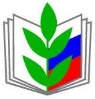 ПРОФЕССИОНАЛЬНЫЙ СОЮЗ РАБОТНИКОВ НАРОДНОГО ОБРАЗОВАНИЯ И НАУКИ РОССИЙСКОЙ ФЕДЕРАЦИИАСТРАХАНСКАЯ ГОРОДСКАЯОРГАНИЗАЦИЯ ОБЩЕРОССИЙСКОГО ПРОФСОЮЗА ОБРАЗОВАНИЯПРОФСОЮЗНЫЙ КОМИТЕТ ПЕРВИЧНОЙ ПРОФСОЮЗНОЙ ОРГАНИЗАЦИИ МБОУ/МБДОУ/ МБУ ДО г. Астрахани «__________________»ПОСТАНОВЛЕНИЕПРОФЕССИОНАЛЬНЫЙ СОЮЗ РАБОТНИКОВ НАРОДНОГО ОБРАЗОВАНИЯ И НАУКИ РОССИЙСКОЙ ФЕДЕРАЦИИАСТРАХАНСКАЯ ГОРОДСКАЯОРГАНИЗАЦИЯ ОБЩЕРОССИЙСКОГО ПРОФСОЮЗА ОБРАЗОВАНИЯПРОФСОЮЗНЫЙ КОМИТЕТ ПЕРВИЧНОЙ ПРОФСОЮЗНОЙ ОРГАНИЗАЦИИ МБОУ/МБДОУ/ МБУ ДО г. Астрахани «__________________»ПОСТАНОВЛЕНИЕПРОФЕССИОНАЛЬНЫЙ СОЮЗ РАБОТНИКОВ НАРОДНОГО ОБРАЗОВАНИЯ И НАУКИ РОССИЙСКОЙ ФЕДЕРАЦИИАСТРАХАНСКАЯ ГОРОДСКАЯОРГАНИЗАЦИЯ ОБЩЕРОССИЙСКОГО ПРОФСОЮЗА ОБРАЗОВАНИЯПРОФСОЮЗНЫЙ КОМИТЕТ ПЕРВИЧНОЙ ПРОФСОЮЗНОЙ ОРГАНИЗАЦИИ МБОУ/МБДОУ/ МБУ ДО г. Астрахани «__________________»ПОСТАНОВЛЕНИЕ«___»_________2024 г.г. Астрахань№ ___О созыве отчетно-выборного собрания первичной профсоюзной организацииПредседатель ППО_____________________ФИО№МероприятияСрокОтветственныеПодготовить список членов профсоюза первичной профсоюзной организации согласно данным АИС «Единый реестр Общероссийского Профсоюза образования»;взять у руководителя учреждения, заверенный надлежащим образом список работников  За месяцПредседательППОСогласовать с руководителем учреждения дату и место проведения собрания.За месяцПредседатель ППОЗаседание профкома. Принять решение о проведении отчетно-выборного собрания. Распределить обязанности среди членов ПК по подготовке собрания За месяцПредседатель ППОУтвердить смету на проведение собрания, кандидатуры активистов на награждениеЗа месяцПредседатель ППОПодготовить доклад о работе профкома за отчетный периодЗа месяцПредседатель ППО, члены ПКПровести заседание ревизионной комиссии, провести ревизию профкома и подготовить отчетный доклад ревизионной комиссииЗа месяцПредседатель ППО,Председатель КРКНа заседании профкома утвердить текст доклада и проект постановления собранияЗа 2 неделиПредседатель ППОНа заседании ревизионной комиссии утвердить текст доклада ревизионной комиссииПредседатель КРКОбъявить дату отчетно-выборного собрания (объявление)За 2 неделиПредседатель ПКПодготовить и согласовать в АГТОП следующие документы:- порядок ведения собрания (сценарий);- форму протокола собрания;- формы бюллетеней для тайного голосования;- формы протоколов счётной комиссии;- урну для голосования; - список членов профсоюза – 2 экз;- помещение для проведения собранияЗа неделюПредседатель ППОПригласить на собрание администрацию учреждения, представителей АГТОПЗа неделюПредседатель ППООбеспечить явку членов профсоюза на собрание.Председатель ППО, члены ПК